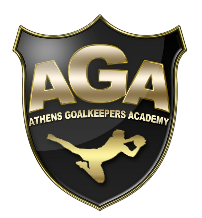 ΑΙΤΗΣΗ ΣΥΜΜΕΤΟΧΗΣAthens Goalkeepers Academy11ο GOALKEEPING CAMP by AGA                                                                                                                
Ονοματεπώνυμο:_______________________________________ Ημερομηνία γέννησης:____________________________________Ομάδα στην οποία εργάζομαι :______________________________ Τηλέφωνο:  _____________________________________________ Πόλη :______________ Διεύθυνση :__________________τ.κ.____Ειδικότητα :         Goalkeeper Coach               Coach  Κάτοχος διπλώματος :       UEFA C            UEFA B           UEFA A        UEFA A GOALKEEPING           UEFA PRO E- mail:   _______________________________________________ Size μπλούζας:___________________________________________Φωτογραφικό υλικό, video :      ναι            όχι                    Θα ήθελα να συμμετάσχω στο 11ο Goalkeeping Camp by AGA, το οποίο θα διεξαχθεί το διάστημα 15-18 Ιουνίου 2022.      ΔΗΛΩΝΩ ΥΠΕΥΘΥΝΑ ΟΤΙ ΑΠΟΔΕΧΟΜΑΙ ΤΟΥΣ ΟΡΟΥΣ ΣΥΜΜΕΤΟΧΗΣ.Υπογραφή  _______________* Οι εγγραφές γίνονται δεκτές μέχρι τις 05/06/2022 στέλνοντας την παρούσα αίτηση συμμετοχής σε μία εκ των δύο αναγραφόμενων διευθύνσεων e-mail: athens_goalkeepers_academy@hotmail.com info@agatraining.comΓια περισσότερες πληροφορίες, παρακαλούμε επικοινωνήστε με τον Επικεφαλής της AGA, κ. Χρήστο Λάμπρου στο (+30) 6939594325 (και μέσω WhatsApp ή Viber).

